LAB TWO –Single SegmentIn this lab, you will learn all about ARP and finding devices on a local (single segment) network. You will also learn more extensive commands on how to configure the PCs. All the lab exercises use the network configuration shown in Figure 2.1. Part 3 looks at a type of attack that can take place on a local network at the data link layer.Connect all four PCs (PC1 - PC4) to a single Ethernet segment via a single hub as shown in Figure 2.1. IP addresses for the PCs as shown in Table 2.1.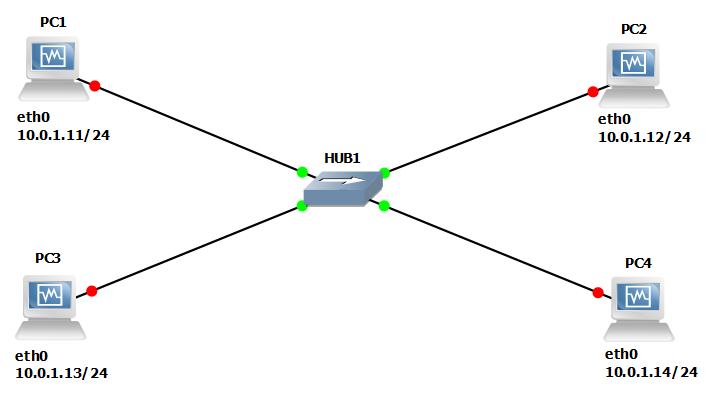 Figure 2.1 - Network Configuration for Lab 2.Table 2.1 - IP Addresses for Figure 2.1PART 1. Address Resolution Protocol (ARP)This part of the lab explores the operation of the Address Resolution Protocol (ARP) that resolves a MAC address for a given IP address. The lab exercises use the Linux command arp, for displaying and manipulating the contents of the ARP cache. We also list the “ip” suite of commands that can be used and are more common nowadays. The ARP cache is a table that holds entries of the form <IP address, MAC address>. The most common uses of the arp command are listed below.COMMON USES OF THE ARP COMMANDarp -aDisplay the content of the ARP cache.arp –d IPAddressDeletes the cache entry with IP address IPAddress.arp –s IPAddress MACAddressAdds a static entry to the ARP cache that is never overwritten by network events. The MAC address is entered as 6 hexadecimal bytes separated by colons.Example: arp –s 10.0.1.12 00:02:2D:0D:68:C1Over the past few years, a new toolbox “iproute2” has become more prevalent than the “net-tools” suite for interface configuration. You can use either one for setting up your PCs and Lubuntu machines. We show here the equivalent commands for ARP table manipulations (in “ip” we use “neighbor or neigh for short). In the next sections we list the equivalent IP commands.ip [options] neigh {command or help} options: there are many, “-s” is one we use often and it displays associated statistics.commands are: add, del, change, replaceThese commands require an IPAddress, a ‘dev Interface’ and possibly a MACAddress and ‘nud State’ of the address. The dev parameter identifies the interface, e.g., eth0, ser0,… the action will take place on. The State will indicate if it is permanent, temporary, etc.ip neigh {add/del/change/replace} {IPAddress [lladdr MACAddress] dev Interface nud StateIf you are adding an entry, you have to add “lladdr MACAddress” and  “nud STATE” to identify what type of entry: for example: permanent, or failed,…. If you are deleting an entry you only need to use the IPAddress and dev Interface. For example:ip neigh add 10.0.1.1 lladdr 01:72:d2:32:4e:04 dev eth0 nud permanentip neigh del 10.0.3.4 dev eth0ip [options] neigh show (or flush) dev Interfaceip neigh show or ip neigh show dev eth0ip neigh flush dev eth0 or ip neigh flush allNote that: ip -s -s neigh flush dev Interface (or “all”) flushes out everything including previously deleted entries. The -s -s options is verbose. If you use “all” it will apply to every interface on the host.Exercise 1(A). Matching IP addresses and MAC addressesConfigure each PC with its IP address as shown in Table 2.1 using the ifconfig command.Identify the MAC addresses of all the interfaces connected to the network and enter them in Table 2.2. You can obtain the MAC addresses from the ARP cache of a PC by issuing a ping command from that host to every other host on the network. Alternatively, you can obtain the MAC addresses from the output of the ifconfig command in the console window of each PC.Here is a sample of ping commands to use that will setup the ARP tables.PC1% ping 10.0.1.12 -c 5PC2% ping 10.0.1.13 -c 5PC3% ping 10.0.1.14 -c 5View the ARP cache on each PC with the command arp -a or i1p neigh show and fill in the following table with the correct MAC address for each.PC% arp -aTable 2.2. IP and MAC addressesExercise 1(B). A simple experiment with ARPDelete all ARP cache entries with ip –s –s neigh flush all on each PC. Note that the “arp -d” command can only delete one entry at a time with a given IP address.  E.g.,PC1% ip –s –s neigh flush allStart Wireshark on the PC1-Hub1 link.Issue a ping command from PC1 to PC2:PC1% ping 10.0.1.12 –c 2Observe the ARP packets in the Wireshark window. Explore the MAC addresses in the Ethernet headers of the captured packets.
Direct your attention to the following fields:The destination MAC address of the ARP Request packets.The Type Field in the Ethernet headers of ARP packets and ICMP messages. View the ARP cache on PC1 with the command “arp -a”, or the “ip neigh show” command.PC1% arp -aPC1% ip neigh showSave the results of Wireshark. You will use your Wireshark output to answer the questions below.Lab QuestionsWhat is the destination MAC address of an ARP Request packet?What are the different Type Field values in the Ethernet headers that you observed?Use the captured data to analyze the process by which ARP acquires the MAC address for IP address 10.0.1.12.Why are ARP Request packets not transmitted (i.e. not encapsulated) as IP packets?Exercise 1(C). ARP requests for a non-existing addressObserve what happens when an ARP request is issued for an IP address that does not exist in the local subnet. Please note that Wireshark has a tendency to get hung when there are unusual network situations such as a non-existing host. When you run intoStart Wireshark on PC1-Hub1 link with a capture filter set to capture packets that contain the IP address of PC1.Issue a ping command from PC1 to 10.0.1.22. (Note that this address does not exist in this network configuration.)
PC1% ping 10.0.1.22 –c 10Screenshot the output and save. STOP GNS3. Quit VMware and Quit GNS3Lab QuestionsUsing the saved output, describe the time interval between each ARP Request packet issued by PC1. Observe the method used by ARP to determine the time between retransmissions of an unsuccessful ARP Request.PART 2. The NETSTAT Command and More on Interface ConfigurationThe Linux command netstat displays information on the network configuration and activity of a Linux system, including network connections, routing tables, interface statistics, and multicast memberships. The following exercise explores how to use the netstat command to extract different types of information about the network configuration of a host. This list shows four important uses of the netstat command.netstat –iDisplays a table with statistics of the currently configured network interfaces.netstat –rnDisplays the kernel routing table. The –n option forces netstat to print the IP addresses. Without this option, netstat attempts to display the host names.netstat –an
netstat –tannetstat -uanDisplays the active network connections. The –a option display all active network connections, the –ta option displays only information on TCP connections, and the –tu option displays only information on UDP traffic. Omitting the –n option prints host names, instead of IP addresses.netstat –sDisplays summary statistics for each protocol that is currently running on the host.The ifconfig command, besides being used to configure parameters of network interfaces, such as assigning IP addresses it also includes the ability to enable and disable interfaces. This list shows how ifconfig is used to query the status of network interfaces and to enable and disable an interface.ifconfigDisplays the configuration parameters of all active interfaces.ifconfig interfaceDisplays the configuration parameters of a single interface. For example, ifconfig eth0 displays information on interface eth0.ifconfig interface downDisables the interface. No traffic is sent or received on a disabled interfaceifconfig interface upEnables an interface.ifconfig interface IPAddress/prefix e.g., ifconfig eth0 10.0.1.8/24Assigns interface eth0 the IP address 10.0.1.8 with prefix 24Showing the  “ifconfig” commands and its equivalent “ip” commands:Note that if you want to change an IP address of a host, “ifconfig” will overwrite the current one. With the “ip” command you need to first delete the current IP address, before assigning the new one. If you don’t delete it, the interface will be assigned two IP addresses. More on that in Exercise 2(C). The link to the man page for the ip command is given below. It explains the command usage in detail.http://man7.org/linux/man-pages/man8/ip.8.htmlExercise 2(A). Changing the IP address of an interfaceOn PC4, run ifconfig and screenshot the output.Change the IP address of interface eth0 of PC4 to 10.0.1.11/24.Run ifconfig again and screenshot the output. You should see the new IP address.Exercise 2(B). Setting the same IP address on two hosts – Duplicate IP addressesFrom Exercise 2(A), PC4 should now have the same address as PC1, i.e. we now have two devices with the same IP address on the local net – duplicate IP addresses as shown in table 2.3 below.Table 2.3. IP addresses for Part 3 (B)Delete all entries in the ARP cache on each PC using the following command:ip –s –s neigh flush allRun Wireshark on PC3-Hub1 link to capture the network traffic to and from the duplicate IP address 10.0.1.11.From PC3, issue a ping command to the duplicate IP address, 10.0.1.11, by typingPC3% ping 10.0.1.11 –c 10Stop Wireshark, save all ARP packets and screenshot the ARP cache of PC3 using the arp –a command:PC3% arp -aWhen you are done with the exercise, reset the IP address of PC4 to its original value as given in Table 2.1.Lab QuestionsExplain how the ping packets were issued by the hosts with duplicate addresses. Did the ping command result in error messages? How can duplicate IP addresses be used to compromise the data security? Give an example. Use the ARP cache and the captured packets to support your explanation. Exercise 2(C). Multiple IP addresses on the same network interfaceHere we observe the impact of assigning multiple IP addresses to a single interface. For this exercise, please use the “ip” command:ip addr add (or del) IPAddress/prefix dev interfaceClear the ARP cache on each of PC2 and PC3.Add the IP address 10.0.3.12/24 to interface eth0 of PC2.PC2% ip addr add 10.0.3.12/24 dev eth0Add the IP address 10.0.3.13/24 to interface eth0 of PC3. PC3% ip addr add 10.0.3.13/24 dev eth0Use ip addr to show the configuration of the interface eth0 on each PC. Screenshot and save.PC2% ip addr show eth0PC3% ip addr show eth0Start Wireshark on link PC2 – Hub to capture the traffic between PC2 and PC3.On PC2, issue the following ping commands:PC2% ping 10.0.1.13 –c 2PC2% ping 10.0.3.13 –c 2Observe the source IP address of the packets sent out by PC2.Remove IP address 10.0.3.12/24 from interface eth0 of PC2.PC2% ip addr del 10.0.3.12/24 dev eth0Then issue the following ping command to PC3. Screenshot the output and save.PC2% ping 10.0.3.13 –c 2Stop Wireshark. Delete IP address 10.0.3.13/24 from PC3 interface eth0. STOP GNS3. Quit VMware and Quit GNS3.Lab QuestionsDescribe your observations of the source IP addresses in data transmitted from PC2 Explain what happened when the ping was issued on PC2 after removing the IP address. Can you think of why we would want to assign multiple IP addresses to a network interface on a host?PART 3. Arp-Spoofing AttackIn this part of the lab, you will utilize Mallory as an attacker to corrupt the ARP table of a specific host in the network. After corrupting the ARP table, the host will now consider Mallory, i.e., the attacker, to be the destination, instead of the original host it was communicating with..  The arpspoof command, is used to intercept packets on a switched LAN by forging ARP replies. This is an extremely efficient way of sniffing traffic on a “switched” network.The usage of the arpspoof command is as follows:arpspoof [-i interface] [-c own|host|both] [-t target] [-r] host [] means the flag is optional arpspoof IPAddressPoison all the hosts on the LAN to intercept all packets that are sent to host IPAddressarpspoof -i interface IPAddressUse interface to poison all the hosts on the LAN to intercept all packets that are sent to host IPAddress arpspoof -t TargetIPAddress IPAddressPoison a specific host TargetIPAddress on the LAN to intercept all packets that are sent from that host (TargetIPAddress) to host IPAddressarpspoof -t IPAddress1 -r IPAddress2 	Poison both host IPAddress1 and IPAddress2 to intercept all traffic going between them (i.e., capture data in both directions).We will use the same configuration as shown in Figure 2.1, but you will replace PC4 with VM Mallory and configure the IP addresses as shown in the table below:Exercise 3(A). Corrupt the ARP table on a designated Host.Delete all entries in the ARP cache on each PC using the command:	ip –s –s neigh flush allRun Wireshark on the link Mallory - Hub1 to capture the network traffic.Execute the following ping commands: (PC1 to PC2, PC2 to PC3, PC3 to PC1, PC1 to Mallory, and PC2 to Mallory):PC1% ping 10.0.1.12 –c 10PC2% ping 10.0.1.13 –c 10PC3% ping 10.0.1.11 –c 10PC1% ping 10.0.1.44 -c 10PC2% ping 10.0.1.44 -c 10Show the  ARP tables for all  the PCs and Mallory using the arp –a command. Screenshot the output and save.After examining the ARP tables and verifying all the MAC addresses of the PCs and Mallory, run the arpspoof command on Mallory to intercept all packets going to PC2.Mallory% arpspoof 10.0.1.12Execute the following ping commands:PC1% ping 10.0.1.12 –c 3PC3% ping 10.0.1.12 –c 3PC3% ping 10.0.1.11 –c 3PC2% ping 10.0.1.11 -c 3PC2% ping 10.0.1.13 -c 3Show the contents of the ARP table of all the PCs. Take a screenshot and save. Stop the arpspoof command (^C) on Mallory. Clear the ARP cache of each PC and Mallory. Now repeat but target only packets being sent from PC1 (i.e., targeting PC1).Mallory% arpspoof -t 10.0.1.11 10.0.1.12Execute a ping command from PC1 to PC2, PC2 to PC1 and from PC3 to PC2 with a count “-c 3”.Show the contents of the ARP table of PC1, PC3 and PC2. Take a screenshot of the ARP tables and save.Stop the arpspoof command (^C) on Mallory. Clear all the ARP caches. Repeat the above arpspoof command but now with the -r flag as shown below. Mallory% arpspoof -t 10.0.1.11 -r 10.0.1.12Execute a ping command from PC1 to PC2 and from PC2 to PC1 with a count “-c 3”.Show the contents of the ARP table of PC1 and PC2. Take a screenshot of the ARP tables and save.Stop and save the Wireshark capture. STOP GNS3. Quit VMware and Quit GNS3.Lab QuestionsLooking at the saved screenshots and examining the captured ARP packets in Wireshark:What do you see in the APR tables after executing step 6. Is it different from what you saw after step 3? Explain. Use the Wireshark data to explain what the command in step 6 achieved.Were the ping commands successful? Explain.What do you see in the APR tables after executing step 9. Is it different from what you saw after step 6? Explain.Use the Wireshark data to explain what the command in step 9 achieved.Were the ping commands successful? Explain.What do you see in the APR tables after executing step 13. Is it different from what you saw after step 3? Explain. Use the Wireshark data to explain what the command in step 13 achieved.Were the ping commands successful? Explain.Explain in your own words using the Wireshark output how Mallory achieves arpspoofing.Exercise 3(B) Successful Sniffing or Man in the Middle Attack.Delete all entries in the ARP cache on each PC using the command:	ip –s –s neigh flush allRun Wireshark on the link Mallory - Hub1 to capture the network traffic.On Mallory we need to setup packet forwarding so that the communication between PC1 and PC2 is not interrupted, Malory will only be sniffing the traffic and passing it along.Mallory% sysctl -w net.ipv4.ip_forward=1Repeat the arpspoof command on Mallory with the -r flag as shown below. Mallory% arpspoof -t 10.0.1.11 -r 10.0.1.12Execute a ping command from PC1 to PC2 and from PC2 to PC1 with a count “-c 3”.Show the contents of the ARP table of PC1 and PC2. Take a screenshot of the ARP tables and save.Stop packet forwarding on Mallory: Mallory%  sysctl -w net.ipv4.ip_forward=0Stop and save the Wireshark capture. STOP GNS3. Quit VMware and Quit GNS3.Lab QuestionsLooking at the saved screenshots and examining the captured ARP packets in Wireshark:What do you see different from what you saw in step 13 in exercise 3(A)? Explain.PCsIP Addresses of Ethernet Interface eth0PC110.0.1.11 / 24PC210.0.1.12 / 24PC310.0.1.13 / 24PC410.0.1.14 / 24Tip: Recall the following Linux command from Lab 1, Part 3, that was used to set up the IP addresses.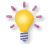 ifconfig interface_name IPAddress/XXTIME-OUTS IN THE ARP CACHEThe entries in an ARP cache have a limited lifetime. Entries are deleted unless they are refreshed. The typical lifetime of an ARP entry is 2 minutes, but much longer lifetimes (up to 20 minutes) have been observed. Note that the GNS3 PCs (Ipterms) don’t delete the ARP cache.FLUSHING THE ARP CACHEClear the ARP cache with the following commandip –s –s neigh flush allREFRESHING THE ARP CACHEIn Linux you will observe that a host occasionally sends out ARP requests to interfaces that are already in the ARP cache.Example: Suppose that a host with IP address 10.0.1.22 has an ARP cache entry: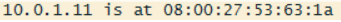 Then, this host occasionally sends a unicast ARP Request to MAC 08:00:27:53:63:1a of the form: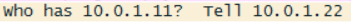 to verify that the IP address 10.0.1.11 is still present/live before deleting the entry from the ARP cache when the timer times out. A response from 10.0.1.11 will refresh the timer.PCsIP Address of eth0MAC address of eth0PC110.0.1.11 / 24PC210.0.1.12 / 24PC310.0.1.13 / 24PC410.0.1.14 / 24ifconfigip addrifconfig interfaceip addr show interfaceifconfig interface down (or up)ip link set interface down (or up)ifconfig interface IPAddress/prefixip addr add IPAddress/prefix dev interfaceip addr del IPAddress/prefix dev interfaceTip: If you are not able to screenshot all the output on the screen (too much data), use the command ifconfig interface for each interface so that you can capture each one separately. Likewise ip addr show dev interface.PCsIP Address of eth0PC110.0.1.11 / 24PC210.0.1.12 / 24PC310.0.1.13 / 24PC410.0.1.11 / 24PCsIP Address of eth0PC110.0.1.11 / 24PC210.0.1.12 / 24PC310.0.1.13 / 24Mallory 10.0.1.44 / 24